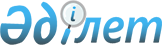 Об определении требований к содержанию соглашения о совместном решении вопросов местного значения на территории агломерацииПриказ и.о. Министра национальной экономики Республики Казахстан от 30 марта 2023 года № 39. Зарегистрирован в Министерстве юстиции Республики Казахстан 31 марта 2023 года № 32204
      В соответствии с подпунктом 8) статьи 6 Закона Республики Казахстан "О развитии агломераций" ПРИКАЗЫВАЮ:
      1. Определить требования к содержанию соглашения о совместном решении вопросов местного значения на территории агломерации согласно приложению к настоящему приказу.
      2. Департаменту регионального развития Министерства национальной экономики Республики Казахстан в установленном законодательством порядке обеспечить государственную регистрацию настоящего приказа в Министерстве юстиции Республики Казахстан и его размещение на интернет-ресурсе Министерства национальной экономики Республики Казахстан.
      3. Контроль за исполнением настоящего приказа возложить на курирующего вице-министра Министерства национальной экономики Республики Казахстан.
      4. Настоящий приказ вводится в действие по истечении десяти календарных дней после дня его первого официального опубликования. Требования к содержанию соглашения о совместном решении вопросов местного значения на территории агломерации
      Соглашение о совместном решении вопросов местного значения на территории агломерации содержит:
      1) численный состав местного совета агломерации, состоящий из не более 20 человек;
      2) порядок формирования местного совета агломерации, в том числе вопросы отбора кандидатур в его состав.
      Состав местного совета агломерации формируется в соответствии с положением о местном совете агломерации, утверждаемым согласно подпункту 7) статьи 6 Закона Республики Казахстан "О развитии агломераций";
      3) порядок проведения заседания местного совета агломерации, в том числе его периодичность.
      При этом заседания местного совета агломерации проводятся не реже чем один раз в квартал.
					© 2012. РГП на ПХВ «Институт законодательства и правовой информации Республики Казахстан» Министерства юстиции Республики Казахстан
				
      Исполняющий обязанности министранациональной экономики Республики Казахстан 

А. Куантыров
Приложение к приказу
Исполняющего обязанности министра
национальной экономики
Республики Казахстан
от 30 марта 2023 года № 39